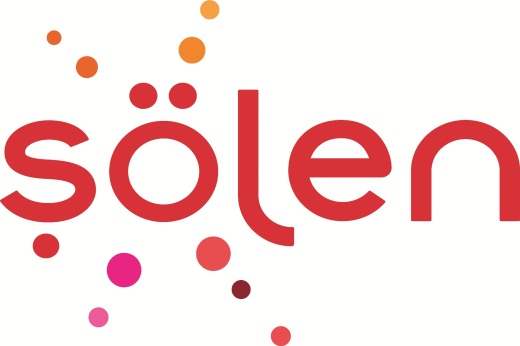 Basın Bülteni										  BAYRAMIN EN TATLI ANINDA OCTAVIA YANINIZDABir bayram klasiği olan Octavia, içi yumuşacık krema dolgulu, çıtır pirinç patlakları ve dışı gerçek Şölen çikolatası kaplı muhteşem lezzeti ve göz alıcı ambalajıyla bu bayram da sevdiklerinizle paylaştığınız keyifli anlara eşlik ediyor.
Bayramların en çok sevilen ve tercih edilen çikolatalarının başında gelen Octavia, farklı damak tatlarına hitap eden dört farklı çeşidi ve şık sunumuyla bu bayram da ikramlıkların favori lezzeti olmaya aday…İçindeki çıtır patlakları, yumuşacık kreması ve dışındaki gerçek Şölen çikolatası ile damaklara, renkli, parlak ve orijinal şekliyle gözlere hitap eden Octavia; fındıklı, sütlü, hindistan cevizli ve bitter çeşitleriyle bayramı lezzet şölenine dönüştürüyor.